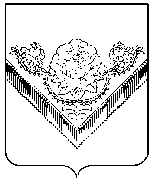 СОВЕТ ДЕПУТАТОВГОРОДСКОГО ОКРУГА ПАВЛОВСКИЙ ПОСАД
 МОСКОВСКОЙ ОБЛАСТИРЕШЕНИЕг. Павловский ПосадОб утверждении положения о муниципальном контроле в сфере благоустройства на территории городского округа Павловский Посад Московской области В соответствии с федеральными законами от 06.10.2003 № 131-ФЗ «Об общих принципах организации местного самоуправления в Российской Федерации», от 31.07.2020 № 248-ФЗ «О государственном контроле (надзоре) и муниципальном контроле в Российской Федерации», Законом Московской области от 27.12.2021 № 286/2021-ОЗ «О внесении изменения в Закон Московской области «О перераспределении полномочий между органами местного самоуправления муниципальных образований Московской области и органами государственной власти Московской области», Совет депутатов городского округа Павловский Посад Московской области, РЕШИЛ:1. Утвердить положение о муниципальном контроле в сфере благоустройства на территории городского округа Павловский Посад Московской области (прилагается).2. Направить решение Главе городского округа Павловский Посад Московской области для подписания, опубликования в газете «Павлово-Посадские известия» и размещения на официальном сайте Администрации городского округа Павловский Посад Московской области в телекоммуникационной сети «Интернет».3. Настоящее решение вступает в силу после его официального опубликования.4. Контроль за исполнением настоящего решения возложить на заместителя Главы Администрации городского округа Павловский Посад Московской области А.Н. Белоусова.УТВЕРЖДЕНОрешением Совета депутатов городского округа Павловский Посад Московской области от 15.07.2022 № 668/96ПОЛОЖЕНИЕо муниципальном контроле в сфере благоустройства на территории городского округа Павловский Посад Московской областиI. Общие положения1. Настоящее Положение разработано в соответствии с федеральными законами от 06.10.2003 №131-ФЗ «Об общих принципах организации местного самоуправления в Российской Федерации», от 31.07.2020 № 248-ФЗ «О государственном контроле (надзоре) и муниципальном контроле в Российской Федерации» (далее - Федеральный закон № 248-ФЗ), Законом Московской области от27.12.2021 № 286/2021-ОЗ «О внесении изменения в Закон Московской области «О перераспределении полномочий между органами местного самоуправления муниципальных образований Московской области и органами государственной власти Московской области» и устанавливает порядок организации и осуществления муниципального контроля в сфере благоустройства на территории городского округа Павловский Посад Московской области (далее - муниципальный контроль).2. Предметом муниципального контроля является соблюдение контролируемыми лицами требований, установленных правилами благоустройства территории городского округа Павловский Посад Московской области (далее - обязательные требования).3. Муниципальный контроль осуществляется контрольными органами, уполномоченными на осуществление муниципального контроля (далее при совместном упоминании - контрольный орган): 1) Администрация городского округа Павловский Посад Московской области (за исключением муниципального контроля, предметом которого является соблюдение юридическими лицами (за исключением садоводческих, огороднических и дачных некоммерческих объединений граждан и гаражных кооперативов), индивидуальными предпринимателями и органами местного самоуправления муниципальных образований Московской области обязательных требований в части содержания объектов благоустройства (далее – контрольный орган, уполномоченный на осуществление муниципального контроля территории городского округа);2) уполномоченным центральным исполнительным органом государственной власти Московской области (в части муниципального контроля, предметом которого является соблюдение юридическими лицами (за исключением садоводческих, огороднических и дачных некоммерческих объединений граждан и гаражных кооперативов), индивидуальными предпринимателями и органами местного самоуправления муниципальных образований Московской области обязательных требований в части содержания объектов благоустройства, организующем и осуществляющем муниципальный контроль в порядке, установленном Правительством Московской области (далее – Уполномоченный орган).4.Объектами муниципального контроля на территории городского округа Павловский Посад Московской области являются:1) деятельность, действия (бездействие) граждан и организаций, в рамках которых должны соблюдаться обязательные требования, в том числе предъявляемые к гражданам и организациям, осуществляющим деятельность, действия (бездействие);2) результаты деятельности граждан, организаций, индивидуальных предпринимателей, в том числе продукция (товары), работы и услуги, к которым предъявляются обязательные требования;3) здания, помещения, сооружения, линейные объекты, территории, включая водные, земельные и лесные участки, оборудование, устройства, предметы, материалы, транспортные средства, компоненты природной среды, природные и природно-антропогенные объекты, другие объекты, которыми граждане и организации владеют и (или) пользуются, компоненты природной среды, природные и природно-антропогенные объекты, не находящиеся во владении и (или) пользовании граждан или организаций, к которым предъявляются обязательные требования (далее - производственные объекты).5. Контрольным органом обеспечивается учет объектов муниципального контроля в пределах предоставленных полномочий.6. Порядок ведения учета объектов муниципального контроля определяется постановлением Администрации городского округа Павловский Посад Московской области.7.Перечень объектов муниципального контроля, сформированный по результатам учета объектов муниципального контроля, размещается контрольным органом на официальном сайте контрольного органа в информационно-телекоммуникационной сети «Интернет» (далее - сеть «Интернет»).8.Получение сведений о контролируемых лицах и объектах муниципального контроля осуществляется из поступающих в контрольный орган обращений граждан, государственных органов, органов местного самоуправления, либо подведомственных им организаций.9.При сборе, обработке, анализе и учете сведений о контролируемых лицах и объектах муниципального контроля для целей их учета контрольный орган использует информацию, представляемую ему в соответствии с нормативными правовыми актами, получаемую в рамках межведомственного информационного взаимодействия, а также общедоступную информацию.Контрольный орган, уполномоченный на осуществление муниципального контроля территории городского округа при наблюдении за соблюдением обязательных требований (мониторинге безопасности) помимо данных об объектах контроля, имеющихся у контрольного органа, в том числе данных, которые поступают в ходе межведомственного информационного взаимодействия, предоставляются контролируемыми лицами в рамках исполнения обязательных требований, а также данных, содержащихся в государственных и муниципальных информационных системах, данных из сети «Интернет», иных общедоступных данных, вправе осуществлять сбор, анализ данных полученных с использованием работающих в автоматическом режиме технических средств фиксации правонарушений, имеющих функции фото- и киносъемки, видеозаписи. 10.При осуществлении учета объектов муниципального контроля на контролируемых лиц не может возлагаться обязанность по представлению сведений, документов, если иное не предусмотрено законодательством Российской Федерации, а также, если соответствующие сведения, документы содержатся в государственных или муниципальных информационных ресурсах.11.Перечень должностных лиц, уполномоченных на осуществление муниципального контроля определяется распоряжением Администрации городского округа Павловский Посад Московской области.12.Должностными лицами, уполномоченными на принятие решений о проведении контрольных мероприятий являются: 1) Глава городского округа Павловский Посад Московской области;2) Заместитель Главы Администрации городского округа Павловский Посад Московской области;3) Начальник Управления ЖКХ Администрации городского округа Павловский Посад Московской области.13.Должностные лица контрольного органа при осуществлении муниципального контроля в пределах своих полномочий обладают правами и обязанностями, предусмотренными Федеральным законом № 248-ФЗ.II. Управление рисками причинения вреда (ущерба)охраняемым законом ценностям при осуществлении муниципального контроляКритерии отнесения объекта муниципального контроля к категориям риска, перечень категорий риска, периодичность проведения плановых контрольных мероприятий контрольного органа, уполномоченного на осуществление муниципального контроля, определены в приложении 1 к настоящему Положению. Отнесение объектов муниципального контроля к одной из категорий риска осуществляется должностными лицами контрольного органа, уполномоченного на осуществление муниципального контроля территории городского округа, на основе сопоставления характеристик объекта муниципального контроля с критериями риска, определенными в приложении 1 к настоящему Положению. III.	Профилактика рисков причинения вреда (ущерба) охраняемым законом ценностям16.В целях стимулирования добросовестного соблюдения обязательных требований контролируемыми лицами, устранения условий, причин и факторов, способных привести к нарушениям обязательных требований и (или) причинению вреда (ущерба) охраняемым законом ценностям, а также создания условий для доведения обязательных требований до контролируемых лиц, повышения информированности о способах их соблюдения территориальные подразделения контрольного органа проводят следующие профилактические мероприятия:1) информирование;2) обобщение правоприменительной практики;3) объявление предостережения;4) консультирование;5) профилактический визит;6) самообследование.  17.Профилактические мероприятия, в ходе которых осуществляется взаимодействие с контролируемыми лицами, проводятся только с согласия данных контролируемых лиц либо по их инициативе.18.Контрольный орган осуществляет информирование контролируемых лиц и иных заинтересованных лиц по вопросам соблюдения обязательных требований.19.Информирование осуществляется посредством размещения соответствующих сведений на официальном сайте контрольного органа в сети «Интернет», в средствах массовой информации, через личные кабинеты контролируемых лиц, Федеральную государственную информационную систему «Единый портал государственных и муниципальных услуг (функций)» (далее - ЕПГУ), государственную информационную систему Московской области «Портал государственных и муниципальных услуг (функций) Московской области» (далее - РПГУ), государственную информационную систему «Единая государственная информационная система обеспечения контрольно-надзорной деятельности Московской области» (далее - ЕГИС ОКНД). 20.Контрольный орган размещает и поддерживает в актуальном состоянии на своем официальном сайте в сети «Интернет»:1) тексты нормативных правовых актов, регулирующих осуществление муниципального контроля;2) сведения об изменениях, внесенных в нормативные правовые акты, регулирующие осуществление муниципального контроля, о сроках и порядке их вступления в силу;3) перечень нормативных правовых актов с указанием структурных единиц этих актов, содержащих обязательные требования, оценка соблюдения которых является предметом муниципального контроля, а также информацию о мерах ответственности, применяемых при нарушении обязательных требований, с текстами в действующей редакции;4) утвержденные проверочные листы; 5) руководство по соблюдению обязательных требований, разработанное и утвержденное в соответствии с Федеральным законом от 31.07.2020 № 247-ФЗ «Об обязательных требованиях в Российской Федерации»;6) перечень индикаторов риска нарушения обязательных требований, порядок отнесения объектов контроля к категориям риска;7) перечень объектов контроля, учитываемых в рамках формирования ежегодного плана контрольных мероприятий, с указанием категории риска;8) программу профилактики рисков причинения вреда и план проведения плановых контрольных мероприятий контрольного органа;9) исчерпывающий перечень сведений, которые могут запрашиваться контрольным органом у контролируемых лиц;10) сведения о способах получения консультаций по вопросам соблюдения обязательных требований;11) сведения о применении контрольным органом мер стимулирования добросовестности контролируемых лиц;12) сведения о порядке досудебного обжалования решений контрольного органа, действий (бездействия) его должностных лиц;13) доклады, содержащие результаты обобщения правоприменительной практики контрольного органа;14) доклады о муниципальном контроле;15) информацию по результатам проведенных контрольных мероприятий;16) информацию о месте нахождения и графике работы контрольного органа;17) справочные телефоны территориальных структурных подразделений контрольного органа; 18) иные сведения, предусмотренные нормативными правовыми актами Российской Федерации, нормативными правовыми актами Московской области и (или) программами профилактики рисков причинения вреда (ущерба) охраняемым законом ценностям, утвержденными контрольным органом.21.Контрольный орган ежегодно организует подготовку доклада, содержащего результаты обобщения правоприменительной практики за предыдущий календарный год (далее - доклад о правоприменительной практике).22.Информация для включения в доклад о правоприменительной практике за предыдущий календарный год актуализируется контрольным органом не позднее 20 января года, следующего за отчетным годом.23.Проект доклада о правоприменительной практике в срок до 10 февраля года, следующего за отчетным годом, размещается на официальном сайте контрольного органа в сети «Интернет» для публичного обсуждения на срок не менее десяти рабочих дней.24.Доклад о правоприменительной практике за предыдущий календарный год утверждается распоряжением Администрации городского округа Павловский Посад и до 15 марта года, следующего за отчетным годом, размещается на официальном сайте контрольного органа в сети «Интернет».25.При наличии указанных в части 1 статьи 49 Федерального закона № 248-ФЗ сведений контрольный орган объявляет контролируемому лицу предостережение о недопустимости нарушения обязательных требований (далее - предостережение) и предлагает принять меры по обеспечению соблюдения обязательных требований.26.Решение об объявлении предостережения принимает должностное лицо контрольного органа, уполномоченное на принятие решений о проведении контрольных мероприятий в соответствии с пунктом 11 настоящего Положения.27.Информирование контролируемого лица об объявлении предостережения осуществляется посредством размещения сведений об объявлении указанного предостережения в едином реестре контрольных мероприятий, а также посредством направления предостережения электронной почтой по адресу, сведения о котором представлены контрольному органу контролируемым лицом, либо сведения о котором были представлены при государственной регистрации юридического лица.28.Направление контролируемому лицу предостережения и размещение информации о его объявлении в едином реестре контрольных мероприятий осуществляется не позднее десяти рабочих дней со дня получения должностным лицом контрольного органа сведений, указанных в части 1 статьи 49 Федерального закона № 248-ФЗ.29.В случае принятия контрольным органом решения об объявлении контролируемому лицу предостережения одновременно с указанным предостережением контролируемому лицу в целях проведения им самообследования соблюдения обязательных требований направляется адрес сайта в сети «Интернет», позволяющий пройти самообследование соблюдения обязательных требований.30.По результатам рассмотрения предостережения контролируемое лицо в течение тридцати дней со дня его получения вправе подать в контрольный орган возражение. 31.В возражении на предостережение указываются:1) наименование контрольного органа, в который подается возражение;2) должностное лицо, принявшее решение об объявлении предостережения;3) информация о физическом и юридическом лице, индивидуальном предпринимателе (фамилия, имя, отчество, серия и номер паспорта, наименование, организационно-правовая форма, адрес с почтовым индексом, телефон, факс, адрес электронной почты) либо данные представителя юридического лица, индивидуального предпринимателя (если возражение подается представителем);4) основной государственный регистрационный номер (ОГРН);5) идентификационный номер налогоплательщика (ИНН);6) дата и номер предостережения;7) обоснование несогласия с доводами, изложенными в предостережении.32.К возражению на предостережение прикладываются документы, подтверждающие незаконность и необоснованность предостережения.33.Полномочия представителя контролируемого лица, направившего возражение на предостережение, должны быть подтверждены в порядке, установленном гражданским законодательством Российской Федерации.34.Возражение на предостережение направляется контролируемым лицом в контрольный орган в виде электронного документа на указанный в предостережении адрес электронной почты либо через ЕПГУ, РПГУ или ЕГИС ОКНД.35.В течение двадцати рабочих дней со дня получения возражения на предостережение должностное лицо контрольного органа направляет контролируемому лицу ответ об удовлетворении либо отказе об удовлетворения возражения одним из способов, установленных пунктом 34 настоящего Положения.36.Контрольный орган осуществляет учет объявленных им предостережений и использует соответствующие данные для проведения иных профилактических мероприятий и контрольных мероприятий.37.Консультирование контролируемого лица и его представителя проводится по телефону, посредством видео-конференц-связи, на личном приеме либо в ходе проведения профилактического мероприятия в виде профилактического визита, контрольных мероприятий в виде инспекционного визита, документарной или выездной проверки должностным лицом контрольного органа.38.О способе, месте и времени проведения консультирования контролируемое лицо и его представитель извещаются должностным лицом контрольного органа в порядке, предусмотренном статьей 21 Федерального закона № 248-ФЗ. Проводимое для граждан, юридических лиц и индивидуальных предпринимателей должностными лицами контрольного органа консультирование может осуществляться очно и (или) с использованием официального сайта контрольного органа в сети «Интернет», интерактивных сервисов в сети «Интернет», мобильных приложений.Консультирование на личном приеме проводится по месту нахождения контрольного органа. Порядок проведения консультирования размещается на официальном сайте контрольного органа в сети «Интернет».39.Консультирование контролируемого лица и его представителя осуществляется по следующим вопросам: 1) об обязательных требованиях, предъявляемых к деятельности контролируемых лиц, соответствии объектов муниципального контроля критериям риска, основаниях и о рекомендуемых способах снижения категории риска, а также о видах, содержании и об интенсивности контрольных мероприятий, проводимых в отношении объекта муниципального контроля, исходя из его отнесения к соответствующей категории риска;2) об осуществлении муниципального контроля;3) о ведении перечня объектов муниципального контроля;4) о досудебном (внесудебном) обжаловании действий (бездействия) и (или) решений, принятых (осуществленных) контрольным органом, территориальными подразделениями контрольного органа и их должностными лицами в ходе предоставления государственной услуги по включению сведений о юридическом лице, индивидуальном предпринимателе в государственный реестр либо по осуществлению муниципального контроля за деятельностью юридических лиц, индивидуальных предпринимателей, включенных в государственный реестр;5) об административной ответственности за нарушение обязательных требований.40. Консультирование контролируемого лица и его представителя по вопросам обоснованности привлечения к административной ответственности осуществляется по телефону, посредством видео-конференц-связи, на личном приеме либо в ходе проведения профилактического мероприятия, контрольного мероприятия.41. По итогам консультирования информация в письменной форме контролируемым лицам и их представителям не предоставляется. Контролируемое лицо вправе направить запрос о предоставлении письменного ответа в сроки, установленные Федеральным законом от 02.05.2006 № 59-ФЗ «О порядке рассмотрения обращений граждан Российской Федерации».42. Консультирование по однотипным обращениям контролируемых лиц и их представителей осуществляется посредством размещения на официальном сайте контрольного органа в сети «Интернет» письменного разъяснения, подписанного должностным лицом контрольного органа.43. Ответы на типовые вопросы в рамках консультирования контролируемых лиц за предыдущий календарный год размещаются на официальном сайте контрольного органа в сети «Интернет» не позднее 20 января текущего года.Контрольный орган осуществляет учет консультирований. Профилактический визит проводится в порядке, предусмотренном статьей 52 Федерального закона № 248-ФЗ.В отношении контролируемых лиц, приступающих к осуществлению деятельности в сфере эксплуатации объектов отдыха детей и оздоровления, отнесенной к категории значительного риска, проведение профилактического визита является обязательным. Контрольный орган обязан предложить проведение профилактического визита контролируемым лицам, приступающим к осуществлению указанной деятельности не позднее чем в течение одного года с момента начала такой деятельности.В случае если при проведении профилактических мероприятий установлено, что объекты муниципального контроля представляют явную непосредственную угрозу причинения вреда (ущерба) охраняемым законом ценностям или такой вред (ущерб) причинен, должностное лицо контрольного органа незамедлительно направляет информацию об этом должностному лицу , указанному в пункте 12 настоящего Положения, для принятия решения о проведении контрольных мероприятий.Обязательный профилактический визит проводится в течение одного рабочего дня. По ходатайству должностного лица, проводящего обязательный профилактический визит, должностное лицо, указанное в пункте 12 настоящего Положения, продлевает срок проведения обязательного профилактического визита на срок не более трех рабочих дней.Контролируемое лицо вправе отказаться от проведения обязательного профилактического визита, уведомив об этом контрольный орган не позднее, чем за три рабочих дня до даты его проведения.49. Порядок проведения профилактического визита (обязательного профилактического визита) предусматривает проведение должностным лицом контрольного органа следующих действий:1) уведомление контролируемого лица о проведении профилактического визита не позднее, чем за пять рабочих дней до дня его проведения;2) уведомление контролируемого лица о форме проведения профилактического визита, который проводится по месту осуществления деятельности контролируемого лица либо с использованием видео-конференц-связи;3) проведение профилактического визита в виде профилактической беседы;4) информирование контролируемого лица об обязательных требованиях, предъявляемых к его деятельности либо к принадлежащим ему объектам муниципального контроля, их соответствии критериям риска, а также о видах, содержании и об интенсивности контрольных мероприятий, проводимых в отношении объектов муниципального контроля в соответствии с присвоенной категорией риска.50. Самообследование проводится в порядке, предусмотренном статьей 51 Федерального закона № 248-ФЗ.51. В целях добровольного определения контролируемыми лицами, объекты муниципального контроля которых относятся к категориям умеренного или низкого риска, уровня соблюдения ими обязательных требований, предусмотрена самостоятельная оценка соблюдения обязательных требований (самообследование). В рамках самообследования также обеспечивается возможность получения контролируемыми лицами сведений о соответствии принадлежащих им объектов муниципального контроля критериям риска.52. Самообследование осуществляется в автоматизированном режиме с использованием одного из способов, указанных на официальном сайте контрольного органа в сети «Интернет».53. Контролируемые лица, получившие высокую оценку соблюдения ими обязательных требований, по итогам самообследования, проведенного в соответствии с частью 2 статьи 51 Федерального закона № 248-ФЗ, вправе принять декларацию соблюдения обязательных требований (далее - декларация).54. Декларация направляется контролируемым лицом в контрольный орган, где осуществляется ее регистрация с последующим размещением на официальном сайте контрольного органа в сети «Интернет». 55. Срок действия декларации составляет два года со дня регистрации указанной декларации контрольным органом.56. В случае изменения сведений, содержащихся в декларации, уточненная декларация представляется контролируемым лицом в контрольный орган в течение одного месяца со дня изменения содержащихся в ней сведений.57. Контрольный орган утверждает методические рекомендации по проведению самообследования и подготовке декларации. Методические рекомендации размещаются на официальном сайте контрольного органа в сети «Интернет».58. В случае, если при проведении внепланового контрольного мероприятия выявлены нарушения обязательных требований, факты представления контролируемым лицом недостоверных сведений при самообследовании, декларация аннулируется решением, принимаемым по результатам контрольного мероприятия.59. В срок не ранее истечения одного года, контролируемое лицо может вновь принять декларацию по результатам самообследования.IV.	Осуществление муниципального контроля60. При осуществлении муниципального контроля, взаимодействием контрольного органа, его должностных лиц с контролируемыми лицами являются встречи, телефонные и иные переговоры (непосредственное взаимодействие) между должностным лицом и контролируемым лицом или его представителем, запрос документов, иных материалов, присутствие должностного лица контрольного органа в месте осуществления деятельности контролируемого лица (за исключением случаев присутствия должностного лица на общедоступных производственных объектах).61. Взаимодействие с контролируемым лицом осуществляется при проведении следующих контрольных мероприятий:1) инспекционный визит;2) документарная проверка;3) выездная проверка;4) рейдовый осмотр.62. Без взаимодействия с контролируемым лицом проводятся контрольные мероприятия:1) наблюдение за соблюдением обязательных требований;2) выездное обследование.Контрольные мероприятия без взаимодействия с контрольным лицом проводятся в соответствии с Федеральным законом № 248 -ФЗ.63. Оценка соблюдения контролируемыми лицами обязательных требований контрольным органом не может проводиться иными способами, кроме как посредством контрольных мероприятий, установленных п.61 и 62 настоящего Положения.64. Основанием для проведения контрольных мероприятий за исключением контрольных мероприятий указанных в п.62 настоящего положения является:1) наличие у контрольного органа сведений о причинении вреда (ущерба) или об угрозе причинения вреда (ущерба) охраняемым законом ценностям либо выявление соответствия объекта муниципального контроля параметрам, утвержденным индикаторами риска нарушения обязательных требований, или отклонения объекта муниципального контроля от таких параметров;2) наступление сроков проведения контрольных мероприятий, включенных в план проведения контрольных мероприятий;3) поручение Президента Российской Федерации, поручение Правительства Российской Федерации о проведении контрольных мероприятий в отношении конкретных контролируемых лиц;4) требование прокурора о проведении контрольного мероприятия в рамках муниципального контроля за исполнением законов, соблюдением прав и свобод человека и гражданина по поступившим в органы прокуратуры материалам и обращениям;5) истечение срока исполнения решения контрольного органа об устранении выявленного нарушения обязательных требований - в случаях, установленных частью 1 статьи 95 Федерального закона № 248-ФЗ.65. Контрольные мероприятия, за исключением контрольных мероприятий без взаимодействия, могут проводиться на плановой и внеплановой основе только путем совершения должностным лицом контрольного органа и лицами, привлекаемыми к проведению контрольного мероприятия, следующих контрольных действий:1) осмотр;2) досмотр;3) опрос;4) получение письменных объяснений;5) истребование документов;6) отбор проб (образцов).Контрольные мероприятия подлежат проведению с учетом внутренних правил и (или) установлений контролируемых лиц, режима работы объекта муниципального контроля, если они не создают непреодолимого препятствия по проведению контрольных мероприятий.Совершение контрольных действий и их результаты отражаются в документах, составляемых должностным лицом контрольного органа и лицами, привлекаемыми к совершению контрольных действий.При проведении контрольных мероприятий для фиксации должностным лицом контрольного органа и лицами, привлекаемыми к совершению контрольных действий, доказательств нарушений обязательных требований могут использоваться фотосъемка, аудио- и видеозапись, иные способы фиксации доказательств.Порядок осуществления фотосъемки, аудио- и видеозаписи, иных способов фиксации доказательств в ходе контрольного мероприятия включает в себя:1) извещение контролируемого лица, а также представителя контролируемого лица о ведении фотосъемки, аудио- и видеозаписи, иных способов фиксации доказательств;2) указание при ведении фотосъемки, аудио- и видеозаписи, иных способов фиксации доказательств должностным лицом контрольного органа наименования проводимого контрольного мероприятия, адреса, даты, времени его проведения, а также должности, фамилии, имена и отчества (последнее при наличии) всех лиц, принимающих участие в проводимом контрольном мероприятии;3) внесение в акт контрольного мероприятия информации о технических средствах, использованных при фотосъемке, аудио- и видеозаписи, иных способах фиксации доказательств;4) обеспечение сохранности информации, полученной посредством фотосъемки, аудио- и видеозаписи, иных способов фиксации доказательств.Информация о технических средствах, использованных при фотосъемке, аудио- и видеозаписи, иных способах фиксации доказательств указывается в акте контрольного мероприятия. Фотографии, аудио- и видеозаписи используемые для фиксации доказательств должны позволять однозначно идентифицировать объект фиксации, отражающий нарушение обязательных требований. Фотографии, аудио- и видеозаписи, используемые для доказательств нарушений обязательных требований, прикладываются к акту контрольного мероприятия.При проведении контрольного мероприятия, предусматривающего взаимодействие с контролируемым лицом (его представителем) в месте осуществления деятельности контролируемого лица, контролируемому лицу (его представителю) должностным лицом контрольного органа, в том числе руководителем группы должностных лиц контрольного органа предъявляются служебное удостоверение, заверенная печатью бумажная копия либо решение о проведении контрольного мероприятия в форме электронного документа, подписанного квалифицированной электронной подписью, а также сообщается учетный номер контрольного мероприятия в едином реестре контрольных мероприятий.Контрольный орган вправе применять проверочные листы в порядке определенном Требованиями к разработке, содержанию, общественному обсуждению проектов форм проверочных листов, утверждению, применению, актуализации форм проверочных листов, а также случаев обязательного применения проверочных листов, утвержденными постановлением Правительства Российской Федерации от 27.10.2021 №1844. При проведении контрольных мероприятий проверочные листы заполняются должностным лицом в электронной форме посредством внесения ответов на контрольные вопросы и заверяются усиленной квалифицированной электронной подписью должностного лица в соответствии с Федеральным законом от 06.04.2011 № 63-ФЗ «Об электронной подписи» с использованием ЕГИС ОКНД.По требованию контролируемого лица должностное лицо контрольного органа обязано предоставить информацию об экспертах, экспертных организациях и иных лицах, привлекаемых для проведения контрольного мероприятия, в целях подтверждения полномочий.В случае, если проведение контрольного мероприятия оказалось невозможным в связи с отсутствием контролируемого лица по месту нахождения (осуществления деятельности), либо в связи с фактическим неосуществлением деятельности контролируемым лицом, либо в связи с иными действиями контролируемого лица, повлекшими невозможность проведения или завершения контрольного мероприятия, уполномоченное должностное лицо контрольного органа составляет акт о невозможности проведения контрольного мероприятия, предусматривающего взаимодействие с контролируемым лицом, с указанием причини информирует контролируемое лицо о невозможности проведения контрольного мероприятия, предусматривающего взаимодействие с контролируемым лицом, в порядке, предусмотренном частями 4 и 5 статьи 21 Федерального закона № 248-ФЗ. В этом случае уполномоченное должностное лицо контрольного органа вправе совершить контрольные действия в рамках указанного контрольного мероприятия в любое время до завершения проведения контрольного мероприятия, предусматривающего взаимодействие с контролируемым лицом.В случае, указанном в пункте 74 настоящего Положения, уполномоченное должностное лицо контрольного органа вправе принять решение о проведении в отношении контролируемого лица такого же контрольного мероприятия без предварительного уведомления контролируемого лица и без согласования с органами прокуратуры.Уклонение контролируемого лица от проведения контрольного мероприятия или воспрепятствование его проведению влечет ответственность, установленную законодательством Российской Федерации.Контрольные мероприятия без взаимодействия проводятся должностными лицами контрольного органа на основании заданий уполномоченных должностных лиц контрольного органа, включая задания, содержащиеся в планах работы контрольного органа.Плановые контрольные мероприятия проводятся на основании плана проведения плановых контрольных мероприятий на очередной календарный год, согласованного с органами прокуратуры.В решении о проведении контрольного мероприятия, подписанном уполномоченным должностным лицом контрольного органа, указываются сведения, установленные частью 1 статьи 64 Федерального закона № 248-ФЗ.Индивидуальный предприниматель, являющийся контролируемым лицом, вправе представить в контрольный орган информацию о невозможности присутствия при проведении контрольного мероприятия в случае заболевания, связанного с утратой трудоспособности.Внеплановые контрольные мероприятия, за исключением внеплановых контрольных мероприятий без взаимодействия, проводятся по основаниям, предусмотренным подпунктами 1, 3 - 5 пункта 64 настоящего Положения.В случае, если внеплановое контрольное мероприятие может быть проведено только после согласования с органами прокуратуры, указанное мероприятие проводится после такого согласования.Согласование контрольным органом с органом прокуратуры внепланового контрольного мероприятия осуществляется в соответствии с Федеральным законом № 248-ФЗ.Если основанием для проведения внепланового контрольного мероприятия являются сведения о непосредственной угрозе причинения вреда (ущерба) охраняемым законом ценностям, контрольный орган для принятия неотложных мер по ее предотвращению и устранению приступает к проведению внепланового контрольного мероприятия незамедлительно (в течение двадцати четырех часов после получения соответствующих сведений) с извещением об этом органа прокуратуры по месту нахождения объекта муниципального контроля посредством направления в тот же срок документов, предусмотренных частью 5 статьи 66 Федерального закона № 248-ФЗ. В этом случае уведомление контролируемого лица о проведении внепланового контрольного мероприятия может не проводиться.В ходе инспекционного визита могут совершаться следующие контрольные действия:осмотр;опрос;получение письменных объяснений;истребование документов, которые в соответствии с обязательными требованиями должны находиться в месте нахождения (осуществления деятельности) контролируемого лица (его филиалов, представительств, обособленных структурных подразделений) либо объекта муниципального контроля.Инспекционный визит проводится без предварительного уведомления контролируемого лица и собственника объекта муниципального контроля. Срок проведения инспекционного визита в одном месте осуществления деятельности либо на одном объекте муниципального контроля не может превышать один рабочий день.Контролируемые лица или их представители обязаны обеспечить беспрепятственный доступ инспектора на объект муниципального контроля. Внеплановый инспекционный визит проводится при наличии оснований, указанных в подпунктах 1, 3 - 5 пункта 64 настоящего Положения.89. Внеплановый инспекционный визит может проводиться только по согласованию с органами прокуратуры, за исключением случаев его проведения в соответствии с подпунктами 3 - 5 пункта 64 настоящего Положения, а также при получении сведений о непосредственной угрозе причинения вреда (ущерба) охраняемым законом ценностям. В таком случае контрольный орган (орган муниципального контроля) приступает к проведению внепланового контрольного мероприятия незамедлительно (в течение двадцати четырех часов после получения соответствующих сведений) с извещением об этом органа прокуратуры по месту нахождения объекта муниципального контроля. В этом случае уведомление контролируемого лица о проведении внепланового контрольного мероприятия может не проводиться.90. Документарная проверка проводится в соответствии со ст.72 Федерального закона 248-ФЗ, в ходе которой могут совершаться следующие контрольные действия:получение письменных объяснений;истребование документов.В случае, если достоверность сведений, содержащихся в документах, имеющихся в распоряжении контрольного органа, вызывает обоснованные сомнения либо эти сведения не позволяют оценить исполнение контролируемым лицом обязательных требований, контрольный орган направляет в адрес контролируемого лица требование представить иные необходимые для рассмотрения в ходе документарной проверки документы. В течение десяти рабочих дней со дня получения данного требования контролируемое лицо обязано направить в контрольный орган указанные в требовании документы.В случае, если в ходе документарной проверки выявлены ошибки и (или) противоречия в представленных контролируемым лицом документах либо выявлено несоответствие сведений, содержащихся в этих документах, сведениям, содержащимся в имеющихся у контрольного органа  документах и (или) полученным при осуществлении муниципального контроля информация об ошибках, о противоречиях и несоответствии сведений направляется контролируемому лицу с требованием представить в течение десяти рабочих дней необходимые пояснения. Контролируемое лицо, представляющее в контрольный орган пояснения относительно выявленных ошибок и (или) противоречий в представленных документах либо относительно несоответствия сведений, содержащихся в этих документах, сведениям, содержащимся в имеющихся у контрольного органа документах и (или) полученным при осуществлении муниципального контроля вправе дополнительно представить в контрольный орган документы, подтверждающие достоверность ранее представленных документов.При проведении документарной проверки контрольный орган не вправе требовать у контролируемого лица сведения и документы, не относящиеся к предмету документарной проверки, а также сведения и документы, которые могут быть получены этим органом от иных органов. Срок проведения документарной проверки не может превышать десять рабочих дней. В указанный срок не включается период с момента направления контрольным органом контролируемому лицу требования представить необходимые для рассмотрения в ходе документарной проверки документы до момента представления указанных в требовании документов в контрольный орган, а также период с момента направления контролируемому лицу информации контрольного органа о выявлении ошибки (или) противоречий в представленных контролируемым лицом документах либо о несоответствии сведений, содержащихся в этих документах, сведениям, содержащимся в имеющихся у контрольного органа документах и (или) полученным при осуществлении муниципального контроля, и требования представить необходимые пояснения в письменной форме до момента представления указанных пояснений в контрольный орган.Внеплановая документарная проверка проводится без согласования с органами прокуратуры.Внеплановая документарная проверка проводится при наличии оснований, указанных в пунктах 1, 3 - 5 пункта 64 настоящего Положения.Проведение документарной проверки, предметом которой являются сведения, составляющие государственную тайну, осуществляется по месту нахождения (осуществления деятельности) контролируемого лица (его филиалов, представительств, обособленных структурных подразделений) должностными лицами контрольного органа, имеющими доступ к таким сведениям.Под выездной проверкой понимается комплексное контрольное мероприятие, проводимое посредством взаимодействия с конкретным контролируемым лицом, владеющим производственными объектами и (или) использующим их, в целях оценки соблюдения таким лицом обязательных требований, а также оценки выполнения решений контрольного органа.Выездная проверка проводится по месту нахождения (осуществления деятельности) контролируемого лица (его филиалов, представительств, обособленных структурных подразделений) либо объекта муниципального контроля.Выездная проверка проводится в случае, если не представляется возможным:1) удостовериться в полноте и достоверности сведений, которые содержатся в находящихся в распоряжении контрольного органа или в запрашиваемых им документах и объяснениях контролируемого лица;2) оценить соответствие деятельности, действий (бездействия) контролируемого лица и (или) принадлежащих ему и (или) используемых им объектов муниципального контроля обязательным требованиям без выезда на указанное место и совершения необходимых контрольных действий, предусмотренных в рамках иного вида контрольных мероприятий.Внеплановая выездная проверка может проводиться только по согласованию с органами прокуратуры, за исключением случаев ее проведения в соответствии с подпунктами 3 - 5 пункта 64 настоящего Положения, а также при получении сведений о непосредственной угрозе причинения вреда (ущерба) охраняемым законом ценностям. В таком случае контрольный орган приступает к проведению внепланового контрольного мероприятия незамедлительно (в течение двадцати четырех часов после получения соответствующих сведений) с извещением об этом органа прокуратуры по месту нахождения объекта муниципального контроля. В этом случае уведомление контролируемого лица о проведении внепланового контрольного мероприятия может не проводиться.О проведении выездной проверки контролируемое лицо уведомляется путем направления копии решения о проведении выездной проверки не позднее, чем за двадцать четыре часа до ее начала в порядке, предусмотренном статьей 21 Федерального закона 248-ФЗ. В ходе выездной проверки могут совершаться следующие контрольные действия:осмотр;досмотр;опрос;получение письменных объяснений;истребование документов;6)отбор проб (образцов).Внеплановая выездная проверка проводится при наличии оснований, указанных в подпунктах 1, 3 - 5 пункта 64 настоящего Положения.Срок проведения выездной проверки не может превышать десять рабочих дней. В отношении одного субъекта малого предпринимательства общий срок взаимодействия в ходе проведения выездной проверки не может превышать пятьдесят часов для малого предприятия и пятнадцать часов для микропредприятия, за исключением выездной проверки, основанием для проведения которой является наступление события, указанного в программе проверок, и которая для микропредприятия не может продолжаться более сорока часов.В целях оценки соблюдения обязательных требований по использованию (эксплуатации) производственных объектов, которыми владеют, пользуются или управляют несколько лиц, находящиеся на территории, на которой расположено несколько контролируемых лиц проводится контрольное мероприятие рейдовый осмотр. Рейдовый осмотр проводится в соответствии со ст. 71 Федерального закона № 248-ФЗ.В ходе рейдового осмотра могут совершаться следующие контрольные действия:1) осмотр;2) досмотр;3) опрос;4) получение письменных объяснений;5) истребование документов;6) отбор проб (образцов), осуществляться исключительно при отсутствии возможности оценки соблюдения обязательных требований иными способами.Срок проведения рейдового осмотра не может превышать десять рабочих дней. Срок взаимодействия с одним контролируемым лицом в период проведения рейдового осмотра не может превышать один рабочий день.V. Результаты контрольного мероприятия108. Результаты контрольных мероприятий оформляются в соответствии с главой 16 Федерального закона № 248-ФЗ.VI. Обжалование решений контрольных органов, действий (бездействия) их должностных лиц109. Жалоба подается контролируемым лицом в контрольный орган в электронном виде с использованием ЕПГУ и (или) РПГУ, за исключением случая, предусмотренного пунктом 110 настоящего Положения. При подаче жалобы гражданином она должна быть подписана простой электронной подписью либо усиленной квалифицированной электронной подписью. При подаче жалобы организацией она должна быть подписана усиленной квалифицированной электронной подписью.110. Жалоба, содержащая сведения и документы, составляющие государственную или иную охраняемую законом тайну, подается контролируемым лицом в контрольный орган без использования ЕПГУ и (или) РПГУ, с учетом требований законодательства Российской Федерации о государственной и иной охраняемой законом тайне с использованием специальной связи, на бумажном или электронном носителе (оптическом диске, флэш-накопителе).111. Контролируемые лица, права и законные интересы которых, по их мнению, были непосредственно нарушены в рамках осуществления муниципального контроля имеют право на досудебное обжалование:1) решений о проведении контрольных мероприятий;2) актов контрольных мероприятий, предписаний об устранении выявленных нарушений;3) действий (бездействия) должностных лиц контрольного органа в рамках контрольных мероприятий.112. Жалоба на решение контрольного органа, действия (бездействие) его должностных лиц может быть подана в течение тридцати календарных дней со дня, когда контролируемое лицо узнало или должно было узнать о нарушении своих прав.113.Жалоба на предписание контрольного органа может быть подана в течение десяти рабочих дней с момента получения контролируемым лицом предписания.114. В случае пропуска по уважительной причине срока подачи жалобы этот срок по ходатайству лица, подающего жалобу, может быть восстановлен уполномоченным органом.115.Лицо, подавшее жалобу, до принятия решения по жалобе может отозвать ее. При этом повторное направление жалобы по тем же основаниям не допускается.116.Жалоба может содержать ходатайство о приостановлении исполнения обжалуемого решения контрольного органа (органа муниципального контроля).117.Контрольный орган в срок не позднее двух рабочих дней со дня регистрации жалобы принимает решение:1) о приостановлении исполнения обжалуемого решения контрольного органа;2) об отказе в приостановлении исполнения обжалуемого решения контрольного органа.118.Информация о решении, указанном в пункте 134 настоящего Положения, направляется лицу, подавшему жалобу, в течение одного рабочего дня с момента принятия решения.119. Жалоба должна содержать:1) наименование контрольного органа, фамилию, имя, отчество (при наличии) должностного лица, решение и (или) действие которых обжалуются;2) фамилию, имя, отчество (последнее при наличии), сведения о месте жительства (месте осуществления деятельности) гражданина, либо наименование организации-заявителя, сведения о месте нахождения этой организации, либо реквизиты доверенности и фамилию, имя, отчество (при наличии) лица, подающего жалобу по доверенности, желаемый способ осуществления взаимодействия на время рассмотрения жалобы и желаемый способ получения решения по ней;3) сведения об обжалуемых решении контрольного органа и (или) действии (бездействии) его должностного лица, которые привели или могут привести к нарушению прав контролируемого лица, подавшего жалобу;4) основания и доводы, на основании которых заявитель не согласен с решением контрольного органа и (или) действием должностного лица. Заявителем могут быть представлены документы (при наличии), подтверждающие его доводы, либо их копии;5) требования лица, подавшего жалобу;6) учетный номер контрольного мероприятия в едином реестре контрольных мероприятий, в отношении которого подается жалоба, если Правительством Российской Федерации не установлено иное.120.Жалоба не должна содержать нецензурные либо оскорбительные выражения, угрозы жизни, здоровью и имуществу должностных лиц контрольного органа либо членов их семей.121.Подача жалобы может быть осуществлена полномочным представителем контролируемого лица в случае делегирования ему соответствующего права с помощью Федеральной государственной информационной системы «Единая система идентификации и аутентификации».122. К жалобе может быть приложена позиция Уполномоченного при Президенте Российской Федерации по защите прав предпринимателей, его общественного представителя, уполномоченного по защите прав предпринимателей в Московской области, относящаяся к предмету жалобы. Ответ на позицию Уполномоченного при Президенте Российской Федерации по защите прав предпринимателей, его общественного представителя, уполномоченного по защите прав предпринимателей в субъекте Российской Федерации направляется уполномоченным органом лицу, подавшему жалобу, в течение одного рабочего дня с момента принятия решения по жалобе.123.Уполномоченный на рассмотрение жалобы орган принимает решение об отказе в рассмотрении жалобы в течение пяти рабочих дней со дня получения жалобы, если:1) жалоба подана после истечения сроков подачи жалобы, установленных пунктами 112 и 113 настоящего Положения, и не содержит ходатайства о восстановлении пропущенного срока на подачу жалобы;2) в удовлетворении ходатайства о восстановлении пропущенного срока на подачу жалобы отказано;3) до принятия решения по жалобе от контролируемого лица, ее подавшего, поступило заявление об отзыве жалобы;4) имеется решение суда по вопросам, поставленным в жалобе;5) ранее в уполномоченный орган была подана другая жалоба от того же контролируемого лица по тем же основаниям;6) жалоба содержит нецензурные либо оскорбительные выражения, угрозы жизни, здоровью и имуществу должностных лиц контрольного органа, а также членов их семей;7) ранее получен отказ в рассмотрении жалобы по тому же предмету, исключающий возможность повторного обращения данного контролируемого лица с жалобой, и не приводятся новые доводы или обстоятельства;8) жалоба подана в ненадлежащий уполномоченный орган;9) законодательством Российской Федерации предусмотрен только судебный порядок обжалования решений контрольного органа.124.Отказ в рассмотрении жалобы по основаниям, указанным в подпунктах 3 - 8 пункта 123 настоящего Положения, не является результатом досудебного обжалования и не может служить основанием для судебного обжалования решений контрольного органа, действий (бездействия) его должностных лиц.125.Контрольный орган при рассмотрении жалобы использует подсистему досудебного обжалования контрольной деятельности, за исключением случаев, когда рассмотрение жалобы связано со сведениями и документами, составляющими государственную или иную охраняемую законом тайну. Ведение подсистем досудебного обжалования контрольной деятельности осуществляется в порядке, установленном Правительством Российской Федерации. 126. Рассмотрение жалобы, связанной со сведениями и документами, составляющими государственную или иную охраняемую законом тайну, осуществляется при обязательном присутствии контролируемого лица, подавшего жалобу. При этом рассмотрение жалобы осуществляется в день, назначенный должностным лицом контрольного органа. Извещение контролируемого лица о назначении дня для рассмотрения жалобы в целях обеспечения личного присутствия контролируемого лица направляется контролируемому лицу не менее чем за пять рабочих дней до дня рассмотрения жалобы со дня представления жалобы, связанной со сведениями и документами, составляющими государственную или иную охраняемую законом тайну, посредством извещения через личный кабинет контролируемого лица на ЕПГУ и (или) РПГУ. Контролируемое лицо в случае невозможности присутствия на рассмотрении жалобы, связанной со сведениями и документами, составляющими государственную или иную охраняемую законом тайну, направляет в контрольный орган в течение двух рабочих дней после получения извещения о назначении дня рассмотрения такой жалобы уведомление о невозможности присутствия на рассмотрении такой жалобы.127. В случае получения контрольным органом уведомления о невозможности присутствия на рассмотрении жалобы от контролируемого лица жалоба, связанная со сведениями и документами, составляющими государственную или иную охраняемую законом тайну, рассматривается без контролируемого лица. При этом результаты рассмотрения жалобы контролируемое лицо вправе получить лично в контрольном органе.128. Контрольный орган должен обеспечить передачу в подсистему досудебного обжалования контрольной деятельности сведений о ходе рассмотрения жалоб.129. Жалоба подлежит рассмотрению контрольным органом в течение двадцати рабочих дней со дня ее регистрации. Если для рассмотрения жалобы необходимо истребование дополнительных материалов, этот срок может быть продлен указанным органом на двадцать рабочих дней.130.Контрольный орган вправе запросить у контролируемого лица, подавшего жалобу, дополнительную информацию и документы, относящиеся к предмету жалобы. Контролируемое лицо вправе представить указанные информацию и документы в течение пяти рабочих дней с момента направления запроса. Течение срока рассмотрения жалобы приостанавливается с момента направления запроса о представлении дополнительных информации и документов, относящихся к предмету жалобы, до момента получения их уполномоченным органом, но не более чем на пять рабочих дней с момента направления запроса. Неполучение от контролируемого лица дополнительных информации и документов, относящихся к предмету жалобы, не является основанием для отказа в рассмотрении жалобы.131.Не допускается запрашивать у контролируемого лица, подавшего жалобу, информацию и документы, которые находятся в распоряжении государственных органов, органов местного самоуправления либо подведомственных им организаций.132.Лицо, подавшее жалобу, до принятия итогового решения по жалобе вправе по своему усмотрению представить дополнительные материалы, относящиеся к предмету жалобы.133.Обязанность доказывания законности и обоснованности принятого решения и (или) совершенного действия (бездействия) возлагается на контрольный орган, решение и (или) действие (бездействие) должностного лица которого обжалуются.134.По итогам рассмотрения жалобы контрольный орган принимает одно из следующих решений:1) оставляет жалобу без удовлетворения;2) отменяет решение контрольного органа полностью или частично;3) отменяет решение контрольного органа полностью и принимает новое решение;4) признает действия (бездействие) должностных лиц контрольных органов незаконными и выносит решение по существу, в том числе об осуществлении при необходимости определенных действий.135.Предметом досудебного (внесудебного) обжалования являются действия (бездействие) должностного лица контрольного органа, а также принимаемые им решения при исполнении государственной функции, повлекшие за собой нарушения требований законодательства Российской Федерации, а также нарушения прав заявителя.136.Решение контрольного органа, содержащее обоснование принятого решения, срок и порядок его исполнения, размещается в личном кабинете контролируемого лица на ЕПГУ и (или) РПГУ в срок не позднее одного рабочего дня со дня его принятия.VII. Ключевые показатели муниципального контроля и их целевые значения137.Ключевые показатели муниципального контроля и их весовые значения, а также индикативные показатели определены в приложении 2 к настоящему Положению.Переходные положения138. До 31 декабря 2023 года информирование контролируемого лица о совершаемых должностными лицами контрольного органа и иными уполномоченными лицами действиях и принимаемых решениях, направление документов и сведений контролируемому лицу контрольным органом могут осуществляться, в том числе, на бумажном носителе с использованием почтовой связи в случае невозможности информирования контролируемого лица в электронной форме.139. До 31 декабря 2023 года указанные в пункте 138 настоящего Положения документы и сведения, а также акты контрольных мероприятий могут составляться и подписываться на бумажном носителе.Приложение 1 к Положению о муниципальном контроле в сфере благоустройства на территории городского округа Павловский Посад Московской областиКритерии отнесения объекта муниципального контроля к категориям рискагородского округа Павловский Посад Московской областиПримечание. Объекты муниципального контроля, не отнесенные к определенной категории риска, считаются отнесенными к категории низкого риска.Контролируемые лица, объекты муниципального контроля которых отнесены к категориям среднего или умеренного риска, при наличии у них действующей декларации соблюдения обязательных требований вправе подать в контрольный орган заявление об изменении в сторону уменьшения категории риска осуществляемой ими деятельности либо категории риска принадлежащих им (используемых ими) объектов муниципального контроля.Изменение категории риска осуществляемой контролируемым лицом деятельности либо категории риска принадлежащих ему (используемых им) иных объектов муниципального контроля изменяется на основе данных калькулятора риска, утверждаемого распоряжением контрольного  органа. Приложение 2 к Положениюо муниципальном контроле в сфере благоустройства на территории городского округа Павловский Посад  Московской областиКлючевые показателимуниципального контроля в сфере благоустройства на территории городского округа Павловский Посад Московской области, их целевые значения, а также индикативные показателиКлючевые показатели муниципального контроля в сфере благоустройства на территории городского округа Павловский Посад Московской области выражаются в минимизации причинения вреда (ущерба) охраняемым законом ценностям.* «Понижаемый» показатель.Индикативные показатели1) количество плановых контрольных мероприятий, проведенных за отчетный период; 2) количество внеплановых контрольных мероприятий, проведенных за отчетный период; 3) количество внеплановых контрольных мероприятий, проведенных на основании выявления соответствия объекта контроля параметрам, утвержденным индикаторами риска нарушения обязательных требований, или отклонения объекта контроля от таких параметров, за отчетный период; 4) общее количество контрольных мероприятий с взаимодействием, проведенных за отчетный период; 5) количество контрольных мероприятий, проведенных с использованием средств дистанционного взаимодействия, за отчетный период; 6)  количество профилактических визитов, проведенных за отчетный период; 7) количество предостережений о недопустимости нарушения обязательных требований, объявленных за отчетный период; 8) количество контрольных мероприятий, по результатам которых выявлены нарушения обязательных требований, за отчетный период; 9) количество контрольных мероприятий, по итогам которых возбуждены дела об административных правонарушениях, за отчетный период; 10) сумма административных штрафов, наложенных по результатам контрольных мероприятий, за отчетный период; 11) количество направленных в органы прокуратуры заявлений о согласовании проведения контрольных мероприятий, за отчетный период; 12) количество направленных в органы прокуратуры заявлений о согласовании проведения контрольных мероприятий, по которым органами прокуратуры отказано в согласовании, за отчетный период; 13) общее количество учтенных объектов контроля на конец отчетного периода; 14) количество учтенных объектов контроля, отнесенных к категориям риска, по каждой из категорий риска, на конец отчетного периода; 15) количество учтенных контролируемых лиц на конец отчетного периода; 16) количество учтенных контролируемых лиц, в отношении которых проведены контрольные мероприятия, за отчетный период; 17) общее количество жалоб, поданных контролируемыми лицами в досудебном порядке за отчетный период; 18) количество жалоб, в отношении которых контрольным органом был нарушен срок рассмотрения, за отчетный период; 19) количество жалоб, поданных контролируемыми лицами в досудебном порядке, по итогам рассмотрения которых принято решение о полной либо частичной отмене решения контрольного (органа либо о признании действий (бездействий) должностных лиц контрольного органа недействительными, за отчетный период; 20) количество исковых заявлений об оспаривании решений, действий (бездействий) должностных лиц контрольного органа, направленных контролируемыми лицами в судебном порядке, за отчетный период; 21) количество исковых заявлений об оспаривании решений, действий (бездействий) должностных лиц контрольного органа, направленных контролируемыми лицами в судебном порядке, по которым принято решение об удовлетворении заявленных требований, за отчетный период; 22) количество контрольных мероприятий, проведенных с грубым нарушением требований к организации и осуществлению контроля и результаты которых были признаны недействительными и (или) отменены, за отчетный период.15.07.2022№668/96Председатель Совета депутатов городского округа Павловский Посад Московской области   _________________С.С. Буланов          Глава городского округа Павловский Посад  Московской области _________________Д.О. Семенов                                                                          «15» июля 2022 г.М.П.«15» июля 2022 г.М.П.Категории рискаКритерии отнесения объектов муниципального контроля к определенной категории рискаПериодичность проведения плановых контрольных мероприятийВиды плановых контрольных мероприятий:Значительный риск 
Территории городского округа Павловский Посад Московской области для отдыха детей и их оздоровления.Результаты деятельности, в том числе работы, услуги, деятельность, действия (бездействия) юридических лиц и индивидуальных предпринимателей, эксплуатирующих объекты отдыха детей и их оздоровленияодно плановое контрольное мероприятие в 2 года инспекционный визит;документарная проверка;выездная проверкаЗначительный риск 
Общественные территории городского округа Павловский Посад Московской области, предназначенные для прогулок, отдыха, развлечений населения.Результаты деятельности, в том числе работы, услуги, деятельность, действия (бездействия) юридических лиц, обеспечивающих содержание общественных территорий городского округа Павловский Посад Московской области, предназначенных для прогулок, отдыха, развлечений населения.одно плановое контрольное мероприятие в 2 года инспекционный визит;документарная проверка;выездная проверкаЗначительный риск 
Детские, игровые, спортивные (физкультурно-оздоровительные) площадки на территориях общего пользования и дворовых территориях городского округа Павловский Посад Московской области.Результаты деятельности, в том числе работы, услуги, деятельность, действия (бездействия) юридических лиц, обеспечивающих ввод в эксплуатацию детских, игровых, спортивных (физкультурно-оздоровительных) площадок и их содержание на территории городского округа Павловский Посад Московской области.одно плановое контрольное мероприятие в 2 года инспекционный визит;документарная проверка;выездная проверкаЗначительный риск 
Системы уличного и дворового освещения на территориях общего пользования и дворовых территориях городского округа Павловский Посад Московской области.Результаты деятельности, в том числе работы, услуги, деятельность, действия (бездействия) юридических лиц, обеспечивающих эксплуатацию и поддержание в исправном состоянии систем уличного и дворового освещения на территориях общего пользования и дворовых территориях городского округа Павловский Посад Московской областиодно плановое контрольное мероприятие в 2 года инспекционный визит;документарная проверка;выездная проверкаСредний риск Территории городского округа Павловский Посад Московской области объектов энергетики, жилищно-коммунального хозяйства, транспорта, обороны, торговли, науки, производства, строительства, общественного питания, а также прилегающие к ним территории. Результаты деятельности, в том числе работы, услуги, деятельность, действия (бездействия) юридических лиц и индивидуальных предпринимателей, эксплуатирующих объекты энергетики, жилищно-коммунального хозяйства, транспорта, обороны, торговли, науки, производства, строительства, общественного питания, а также прилегающие к ним территории  одно плановое контрольное мероприятие в 3 года инспекционный визит;документарная проверка;выездная проверкаУмеренный риск 
Территории городского округа Павловский Посад Московской области для отдыха (рекреации), Результаты деятельности, в том числе работы, услуги, деятельность, действия (бездействия) юридических лиц и индивидуальных предпринимателей, эксплуатирующих рекреационные общественные и озелененные территории  одно плановое контрольное мероприятие в 4 года инспекционный визит;документарная проверка;выездная проверкаНизкий риск Территории городского округа Павловский Посад Московской области, не относимые к территориям муниципальных образований Московской области для отдыха детей и их оздоровления, энергетики, жилищно-коммунального хозяйства, транспорта, обороны, торговли, науки, производства, строительства, общественного питания, отдыха (рекреации),  систем уличного и дворового освещения на территориях общего пользования и дворовых территориях, игровым, спортивным (физкультурно-оздоровительным) площадкам на территориях общего пользования и дворовых территориях, Результаты деятельности, в том числе продукция, (товары), работы, услуги, деятельность, действия (бездействия) гражданПлановые контрольные мероприятия не проводятсяПлановые контрольные мероприятия не проводятся №п/пЦели показателяНаименование показателяВесовое значение показателя (вес)1Предотвращение ущерба правам, законным интересам, жизни граждан, возможность нанесения которого связана с осуществлением юридическими лицами и индивидуальными предпринимателями отдельных видов деятельностиДоля неисполненных предписаний об устранении нарушений, выявленных по результатам контрольных мероприятий, за отчетный период*0,1